Dixie State University Policy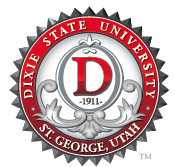 PurposeScopeDefinitionsPolicyReferencesProceduresAddendaPurposeTo provide guidelines for the use, scheduling, and responsibility of the D Lights, which are designed to promote Dixie State University, represent the Dixie Spirit, and to collectively celebrate and honor campus and local events and occasions.ScopeThis policy concerns the lights in the shape of the letter “D” on Black Hill in St. George, Utah.This policy does not apply to any other lights or decorations owned or operated by Dixie State University.Definitions – N/APolicyResponsibilitiesThe D Lights Committee is responsible for daily operation of the D Lights, establishing the predetermined light schedule, and facilitating special event lighting.The D Lights Committee shall be comprised of the Chief Marketing and Communication Officer, the Executive Director of Athletics, the Director of Student Involvement and Leadership, the Student Body President, the Director of Alumni Relations, and the Executive Director of Facilities Management.The Chief Marketing and Communication Officer, or designee, is responsible for scheduling the lights to represent DSU institutional events and predetermined occasions.The Executive Director of Athletics, or designee, is responsible for scheduling the lights to represent athletic events.The Director of Student Involvement and Leadership, or designee, is responsible for scheduling the lights to represent DSU student events.The Executive Director of Facilities Management, or designee, is responsible for the maintenance and upkeep of the lights.The D Lights will be illuminated in accordance with the schedule maintained by the D Lights Committee (See Section 7.1).The D Lights will be lit every night with white lights and only change colors according to the pre-determined light schedule and other special events approved by the D Lights Committee.The pre-determined lighting schedule will include institutional events, such as commencement and Homecoming week, as well as community occasions such as federal, state, and local holidays.The specific events and occasions included in the schedule will be determined by the D Lights Committee.References – N/AProceduresThe D Lights will turn on thirty minutes after sunset every night and turn off thirty minutes before sun rise every morning. Addendaumac.dixie.edu/dlightsPolicy Owner: Policy Steward: History:Approved 04/19/19